BOMA MEMBERSHIP APPLICATIONLOCAL ASSOCIATION ADDRESSBOMA Westchester County NY, Inc.				E-Mail: boma@usa.netPO Box 7250 							Phone: 800-726-6224North Arlington NJ, 07031NOTE: Please return to local association’s address at left. Dues information provided by local association.LOCAL REPRESENTATIVE ADDRESS (PLEASE TYPE OR PRINT)DEMOGRAPHIC INFORMATION (REQUIRED)8.  TOTAL BUILDING RENTABLE AREA: _____________ SQ. FT	BUILDING OFFICE AREA: _____________ SQ. FT	BUILDING RETAIL AREA: _____________ SQ. FT❍ I UNDERSTAND THAT BY PROVIDING MY MAILING ADDRESS, EMAIL ADDRESS, AND TELEPHONE NUMBER, I CONSENT TO RECEIVE COMMUNICATIONS BY OR ON BEHALF OF BOMA VIA REGULAR MAIL, EMAIL, AND/OR TELEPHONE.I hereby request membership in the Building Owners and Managers AssociationCANDIDATE REFERED BY: ________________________________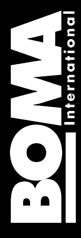 FIRST NAMEMIDDLE INITIALLAST NAMEDESIGNATION(S)TITLECOMPANYADDERSS: STREETCITYSTATE/PROVENANCEZIP/POSTAL CODETELEPHONE (MOBILE)TELEPHONE (OFFICE)E-MAILWEBSITETYPE OF BUSINESSHOW LONG IN BUSINESSNUMBER OF YEARS IN FIELD1. Occupation (check one) ❍ Building Owner❍ Building Manager❍ Facility Manager❍ Property Manager❍ Asset Manager❍ Architect❍ Appraiser❍ Purchasing Agent❍ Leasing Agent/Broker❍ Investor❍ Engineer❍ Developer❍ Other ________________2. What is your primary type of business or organization? (check one)❍ Property management❍ Real estate management❍ Manufacturer❍ Banker❍ Real estate broker❍ Insurance❍ Communications services❍ Real estate investment❍ Distributor/rep.❍ Government❍ Utility❍ Education❍ Architect❍ Consultant❍ Contractor❍ Health care❍ Association❍ Other ________________3. How many square feet of office space do you manage? (check one)❍ Less than 50,000❍ 50,000 – 100,000❍ 101,000 – 300,000❍ 301.000 – 600,000❍ 601,000 – 1 million❍ Over 1 million4. How many buildings do you, not your company, manage? (check one)❍ 1❍ 2-5❍ 6-10❍11-20❍ 21-50❍ Over 505. What types of properties do you represent? (check all that apply)❍ Government buildings❍ Medical buildings/ Hospitals❍ High-rise commercial Office❍ Low-rise commercial Office❍ Suburban buildings/ Office parks❍ Shopping centers/ Malls❍ Schools, colleges, universities❍ Office condominiums❍ Parking facilities❍ Warehouses❍ Hotels❍ Other __________________6. Where are your properties located? (check one)❍ Downtown❍ Suburbs❍ Combination7. What is the maximum purchase you can authorize? (check one)❍ Less than $5,000❍ $5,000-$10,000❍ $10,001-$20,000❍ $20,001-$50,000❍ $50,001-$100,000❍ $100,001-$250,000❍ $250,001-$500,000❍ $500,001-$750,000❍ $750,001-$1 million❍ Over $1 millionAPPLICANT SIGNITUREDATE OF APPLICATION